NIDOS LOPŠELIO-DARŽELIO „ĄŽUOLIUKAS“ MODERNIZAVIMAS (VP1-4.2-VRM-04-R-31-005)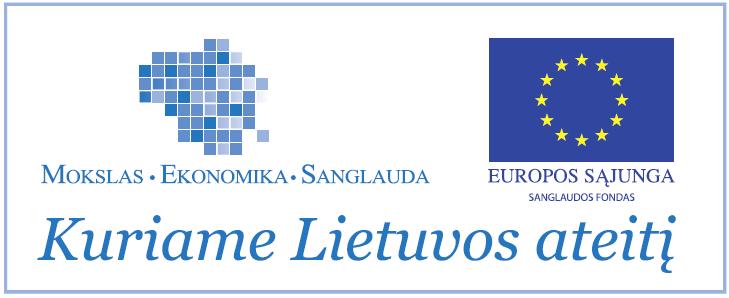 2010 metais įgyvendintas Neringos savivaldybės projektas „Nidos lopšelio-darželio „Ąžuoliukas“ modernizavimas“. Finansavimas buvo skirtas iš ES ir Neringos savivaldybės lėšų. Projekto metu buvo renovuota dalis darželio patalpų. Daugiausia tai patalpos, skirtos vidaus ugdymo aplinkai. Grupėse paklota nauja grindų danga, atnaujinti Lietuvos higienos normų reikalavimų nebeatitinkantys įstaigos sanitariniai mazgai. Šilumą praleidžiančios durys pakeistos naujomis sandaresnėmis. Vaikams skirta nauja ugdymo įranga bei baldai. Taip pat kompiuterine įranga ir naujais baldais aprūpintos darželio patalpos skirtos metodinei veiklai. Įgyvendinus projektą pagerėjo ugdymo aplinka, sudarytos galimybės priimti didesnį kiekį vaikų.Bendra projekto vertė – 188340 Ly. Europos Sąjungos Sanglaudos fondo lėšomis finansuojamo projekto paramos suma – 160 089 Lt; Savivaldybės biudžeto lėšos – 28 251 Lt.